JURNALSTRATEGI PENGUATAN BUDAYA PELAYANAN STAY REAL DALAM UPAYA PENINGKATAN KINERJA KARYAWAN (STUDI KASUS DI HOLIDAY INN BANDUNG PASTEUR DAN HOLIDAY INN CIKARANG JABABEKA)Oleh:Lies Tanti JuliawatiNPM:169010055Promotor:Prof. Dr. Ir.H. Iman Sudirman, DEACo PromotorDr. Atty Tri Juniarti, SE., M.S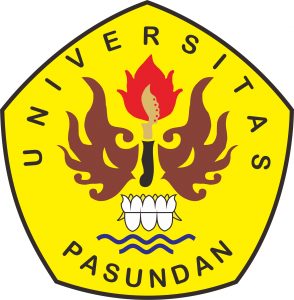 PROGRAM DOKTOR ILMU MANAJEMEN PASCASARJANA  UNIVERSITAS PASUNDANBANDUNG2020ABSTRAKLies Tanti Juliawati. NPM 169010055. Strategi Penguatan Budaya Pelayanan Stay Real dalam upaya peningkatan kinerja karyawan (Studi Kasus di Holiday Inn Bandung Pasteur dan Holiday Inn Cikarang Jababeka). Di bawah bimbingan Prof. Dr. Ir.H. Iman Sudirman, DEA (sebagai promotor) dan Dr. Atty Tri Juniarti, SE., M.Si (sebagai Co-Promotor). Penelitian ini didasarkan pada fenomena kinerja karyawan yang belum optimal, hal ini terlihat dari pelayanan budaya stay real yang belum nampak dalam pelayanan sehari-hari karyawan kepada pelanggan. Berdasarkan observasi awal, ditemukan banyaknya perbedaan antara budaya pelayanan Stay Real yang diharapkan dengan yang kenyataan. Hal ini disebabkan belum terlaksanya strategi penguatan budaya pelayanan secara detail dari dimulai proses penerimaan karyawan hingga karyawan tersebut bekerja dan peran pimpinan sangat kurang dalam memastikan hal ini berjalan dalam pelaksanaannya dalam kehidupan bekerja sehari-hari. Penelitian ini bertujuan untuk mengetahui dan menganalisis strategi penguatan budaya pelayanan Stay Real dalam peningkatan kinerja karyawan di Holiday Inn Bandung dan Holiday Inn Cikarang Jababeka.Penelitian ini merupakan penelitian kualitatif bersifat case study dengan single case meneliti mengenai stategi yang tepat untuk memperkuat budaya pelayanan stay real dalam upaya peningkatan kinerja karyawan di Holiday Inn Bandung Pasteur dan Holiday Inn Cikarang Jababeka. Strategi itu adalah menanggulangi semua hambatan (struktur organisasi, strategi perusahaan, sistem dan teknologi, gaya kepemimpinan, staff, ketrampilan dan shares values) dapat ditanggulangi dan 4 langkah strategi yang berhubungan sangat erat dengan visi dan misi perushaan yaitu: strategi 1:  organizing and arranging, Strategi 2: Implementation strategies meliputi: selection and recruitment, sosialisasi dan pelatihan juga pemberian penghargaan), Strategi 3: Peningkatan kinerja melalui coaching dan kepemimpinan yang menonjol dan strategi 4: terukurnya pelaksanaan budaya organisasi tersebut terhadap kinerja karyawan yaitu dengan terlihatya perilaku True Hospitality dan Stay Real dalam kehidupan karyawan sehari-hari yang pada akhirnya tercapai kinerja karyawan dan kinerja organisasi. Kata Kunci: Budaya pelayanan. Budaya Organisasi. KinerjaABSTRACTLies Tanti Juliawati. NPM 169010055. Strenghten Strategies of Service Culture Stay Real in an effort to improve employees’ performance (Case Study in Holiday Inn Bandung Pasteur and Holiday Inn Cikarang Jababeka). Under guidance from Prof. Dr. Ir.H. Iman Sudirman, DEA as the promoter and Dr. Atty Tri Juniarti, SE., M.Si as the Co-Promoter.This research is based on the phenomenon of employee performance that is not optimal, this can be seen from the stay real service culture that has not been seen in the daily service of employees to customers. Based on observations, it is found t there are many differences between the expected Stay Real service culture and the reality. This is due to the fact that the strategy of strengthening the service culture has not been implemented in detail from the beginning before he/she works until accepted and join the company- the role of the leadership is not strong in ensuring the stay real as a service culture runs in their daily work life. This study aims to determine and analyze strategies to strengthen Stay Real service culture in improving employee performance.This research is a qualitative case study with a single case study on the right strategy to strengthen the service culture of real stay  in an effort to improve employee performance at Holiday Inn Bandung Pasteur and Holiday Inn Cikarang Jababeka. The strategy is to overcome all challenges (organizational structure, corporate strategy, systems and technology, leadership style, staff, skills and shares values) and have 4 strategic steps that related to the company's vision and mission, Four strategies are 1: organizing and arranging ,  2: Implementation strategies include: selection and recruitment, socialization and training and awards), 3: Improving performance through coaching and prominent leadership and  4: measuring the implementation of the organization's culture to employee performance by manifesting True Hospitality behavior and Stay Real in the daily lives of employees which ultimately results in employee performance and organizational performance.Keywords: Service culture. Organizational culture. The performanceDAFTAR PUSTAKABuku – Buku  dan Literatur Lain:Amstrong.M. 2008. Strategic Human Resources Management. Kogan Page. United KingdomBaan,Y.F,.(2015).:” Pengaruh Budaya Organisasi Terhadap Kinerja Karyawan Pada Hotel Grand Victoria Di Samarinda.” eJournal Ilmu Administrasi Bisnis, 2015, 3 (3): 675 -686Beer, M. 2009. High Commitment High Performance. Josey – Bass. San FransiscoBlack, J.S and Hall, B.G,.2003. Leading strategic Changes. England. Pearson Education Ltd.Bohlander, G., Snell, S., Sherman, A.,2001. Managing Human Resources. South Western Colleagues Publishing. United Stated of AmericaCarney, K. 2007. Managing Performance to Maximize Result. Harvard Business School Press. Boston.Creswell, J.2013.Penelitian Kualitatif & Desain Riset.Pustaka Pelajar. YogyakartaCresswell, J.2009.Research Design. Sage. Los AngelesChatab,N. 2007. Profil Budaya Organisas., PT Alfa Beta, BandungDavid,F.R and David,F.R. 2017. Manajemen Strategik – suatu pendekatan keunggulan bersaing, Salemba Empat, JakartaDaft, R.L. 2010. Era Baru Manajemen. (New Era of Management). PT Salemba Empat. JakartaDarodjat, T.A. 2015, Manajemen Personalia- Masa kini, PT Refika Aditama, BandungDavid K. Hayes, Jack D. Ninemeier.2016. Human Resources management in the hospitality. Second edition. John Wiley & Sons. New Jersey.Deal, T.E and Kennedy, A.A., 2000. Corporate Culture. New York. Harper Collins PublisherFahmi,I.2016. Perilaku Organisasi – Teori, aplikasi dan Kasus, PT Alfa Beta, BandungFitz-enz,J. and Davison,B. 2012. How to Measure Human Resource Management. McGraw Hill Company. United StatedGibson, James L.,Ivancevich, John. M., Donnelly, James H., Konopaske, R. 2012. Organizations. Mc. Graw-Hills. New YorkGiven, L. 2015.100 questions about qualitative research. Sage.Los AngelesHersey,P.,Blanchard, K.H., Johnson, D.E,. 1996. Management of Organizational Behaviour New Jersey. Prentice-Hall Inc. Hope, Jeremy., Player, Steve. 2012. Beyond Performance Management. Boston. Harvard Business Review Press. Ivancevich, John M.,Komopaske, Robert., Mattesson, Michael. T., 2008. Organizational Behaviour and Management. McGraw Hills. New York. Jones,G.R. 2013. Organizational Theory, Design, and Change. Pearson.EnglandKeitner,R. and Kinicki,A. .2012. Organizational Behavior. Mc.Graw-Hills Higher Education. United States of AmericaKickpatrick, Donald L.2006. Improving Employee Performance. Amazone. New York. USA. Kotter, J.P and James, L.H.1997.Corporate Culture and Performance. Simon & Schuster (Asia) Pte. Ltd. United Stated of America. Kotter, J. 2012. The 8-Step Process for Leading Change. ZugriffLawson, Ken. 2005. Performance Review. London. Axis Publishing LimitedLuftan, F.2011. Organizational Behavior. McGrawHills Irwin. United State of AmericaMattone, J. dan Vaidya,N. .2016. Cultural Transformation. JohnWiley & Sons, Inc., Hoboken, New JerseyMatthis, R.L dan Jackson, J.H.2006.Human Resources Management: Manajemen Sumber Daya Manusia. PT Salemba Empat. JakartaMcShane, Stevan L., Glinow, Mary A.V.,2010. Organizational Behaviour. McGraw Hill. BostonMoleong, L.J, 2017, Metode Penelitian Kualitatif, PT Remaja Rosdakarya, BandungNewstrom, John W.,2011. Organizational Behaviour. Mc.Graw Hills Companies Inc. New YorkRangkuti,F.2015. SWOT Analisis. Gramedia. JakartaRivai,R and Yasin, M.S.M, 2009, Manajemen Sumber Daya Manusia untuk perusahaan, PT Rajagrafindo Persada, DepokRivai,V and Mulyadi, D.,2012.Kepemimpinan dan Perilaku Organisasi. PT. Raja Grafindo Persada.JakaryaRobins, S.P. and Coulter,M., 2015. Management. Pearson. United Stated of AmericaRobbins, S.P and Judge, T.A. 2015. Organizational Behavior. Pearson United State of America. Schein, E.H.  2004. Organizational Culture and Leadership. Jossey-Bass A. Wiley Imprint. United Stated of AmericaSedarmayanti, 2017, Perencanaan dan pengembangan Sumber Daya Manusia, PT Refika Aditama, BandungSedarmayanti.2017.Manajemen Sumber Daya Manusia (Reformasi Birokrasi dan Manajemen Pegawai Negeri Sipil).PT Redika Aditama. BandungSilalahi, U. 2011. Asas-Asas Manajemen. PT Redika Aditama. BandungSinambela,L.P. 2012.Kinerja Pegawai Teori Pengukuran dan Implikasi. Graha Ilmu. YogyakartaSugiyono, 2017, Metode penelitian kuantitatif, kualitatif dan R&D, CV ALfabeta, BandungSusanto,A.B. 2004.Menjadi supercompany melalui Budaya Organisasi yang Tangguh dan Futuristik. Quantum. JakartaSutisno, E.2015. Budaya Organisasi. Prenadamedia Group. JakartaSchwartz, Andrew E., 1999. Performance Management. New York. Barrons’ educational series, IncTampubolon, M.T, 2012, Perilaku keorganisasian, Ghalia Indonesia, BogorTika,P. 2014, Budaya Organisasi & Peningkatan Kinerja Perusahaan, PT Bumi Aksara, JakartaTorang,S.  2016, Organisasi & Manajemen, PT Alfa Beta, BandungWibowo, 2016, Budaya Organisasi, PT Rajagrafindo Persada, DepokWibowo, 2016, Manajemen Kinerja, PT Rajagrafindo Persada, DepokWibowo.2006.Manajemen Perubahan. PT Rajagrafindo Persada, DepokYusuf, A. 2018, Budaya Korporasi, PT Gramedia Indonesia, JakartaZwell, M.2000. Creating Culture of Competence. John Wiley & Sons,      Inc.New YorkPerundang-Udangan dan Peraturan yang Relevan:Keputusan Menteri Pariwisata P.S dan Telekomunikasi No. KM.37 / PW.304 / MPPT –  86 . “Peraturan Usaha dan Penggolongan Hotel”. 1986Keputusan Menteri Pariwisata P.S dan Telekomunikasi No. KM.37 / PW.304/ MPPT –  86. “Definisi Hotel”Permenaker No 21 tahun 2014.”Pedoman Penerapan tentang kualifikasi nasional Indonesia”.Peraturan Pemerintah No.50 tahun 2011 tentang rencana induk pembanguan kepariwisataan Nasional tahun 2015 – 2025Peraturan Menteri Pariwisata dan Ekonomi Kreatif Republik Indonesia Nomor PM-53/HM.001/MPEK/2013 tentang Standar Usaha HotelPeraturan Daerah Provinsi Jawa Barat no8  tahun 2008. Tentang Penyelenggaraan Kepariwisataan Daerah Provinsi Jawa BaratPeraturan Daerah Kota Bandung No 1 tahun 2013 tentang rencana induk pembangunan kepariwisataan daerah tahun 2012 - 2025Undang – Undang No. 90 / 1990. “ Tentang  kepariwisataan.”.1990Undang Undang Republik Indonesia No 10 tahun 2009.” Mengenai Kepariwisataan” .2009Undang undang ketenagakerjaan no 13 tahun 2003.”Tentang Ketenagakerjaan”Jurnal – Jurnal :Alia, M.A, Eliasab,A.N, Tonia,R.D.(2000):” Impact on changing management on hotels’ employees.”Alireza, N., Peter,A .,Pantea,F.(2017): Influence of national culture and balanced organizational culture on the hotel industry’s performance, International Journal of Hospitality Management. 63 (2017) 22–3Agustina, Ika.2012. Faktor-Faktor yang mempengaruhi Kinerja Karyawan pada PT Gaya Manunggal Kresitama. E-Jurnal Universitas Widyatama.Baan,Y.F,.(2015).:” Pengaruh Budaya Organisasi Terhadap Kinerja Karyawan Pada Hotel Grand Victoria Di Samarinda.” eJournal Ilmu Administrasi Bisnis, 2015, 3 (3): 675 -686Boohene, Rosemond. 2011.The effect of Human Resources Management Practices on Corporate Performance: A study of graphic Communication Group Limited. International business research Journal, Vol. 4, No.1; January 2011Brahmasari, Ida Ayu dan Suprayetno, Agus. 2010. Pengaruh motivasi kerja, kepemimpinan dan Budaya Organisasi terhadap kepuasan kerja karyawan serta dampaknya pada kinerja perusahaan PT Pei Hai Interational Wiratama Indonesia, journal Managemen dan Kewirausahaan, Vol 10, No 2, September 2010: 124-135Brownell, J.(1990).:The Symbolic/Cultural Approach: Managing Transition in the service industry.” Cornel University. United Stated of America. http://scholarship.sha.cornell.edu/articles/1013Chekitan,D, (2015):” Hotel Conversation: what’s work and what doesn’t? “Cornell University of Hotel Administration. http://scholarship.sha.cornell.edu/chrpubsDavis, R. , & Gautam, N. 2011. Conceptual service culture : leading applied business. Retrieved October 2017. http://thedomm.com/2011/05/03/conceptual service culture by robert davis and neil gautamDhany, B.S, Djastuti,I.,(2015).:”Pengaruh Budaya Organisasi dan MotivasiTerhadap Kinerja karywan di Hotel Plaza Semarang.”Diponegoro Journal of Management. Volume 4, Nomor 1, Tahun 2015, Halaman 1-14. http://ejournal-s1.undip.ac.id/index.php/dbrDroulers, M.; Heffernan, T. (2007):”Cultural Transformation at Shangri-La Sydney.” Charles Sturt University. Australia. http://www.promaco.com.au/2007/anzam/Demirciftci,T.” Strategic Branding in Hospitality: Case in Accor Hotel.”University of Nevada, Las Vegas. Journal of Tourismology, Vol.2, No.1Denisen, D.R, “What’s is the different between Organizational culture and organizational clime Academy of management.Dikmen F., Bozdağlar,H.(2017).” The Role of Service Culture in Hospitality Industry.” International Journal of Business and Social Science Vol. 8, No. 5, May 2017Edison,E.,Riyanti, A.,Yustiana,D.(2016).:”Budaya Organisasi dalam Aspek Peningkatan Kinerja Karyawan.”Tourism Scientic Journal.Volume 1 No 2. 2 Juni 2016Erlin, Dolphina.2012. Pengaruh Motivasi, kepemimpinan, dan budaya kerja. Seminar Nasional Teknologi Informasi & Komunikasi Terapan 2012 (Semantik 2012). Semarang. 23 Juni 2012.E.W.(2012).:” Analisa pengaruh budaya organisasi terhadap motivasi kerja dan kepuasan kerja pada karyan F&B Restoran Tang Palace di JW Marriot SurabayaFaustyna.2012.Pengaruh Komperensi dan Komitment pada tugas terhadap kinerja karyawan Hotel Darma Deli Medan. Jurnal  Manajemen & bisnis Vol 14 No 01. April 2014Gijoh, Rienly.2013. Motivasi,Kompetensi dan Budaya Kerja pengaruhnya terhadap kepuasan kerja karyawan outsourcing pada hotel Sintesa Peninsula Manado. Jurnal EMBA, Vol 1 No 4, December 2013 December 2013. Hal 163 2013Greiner, L.E., Evolution and Revolution as Organizational Grow. Harvard Business Review (july – Aug 1972). 37-46Hanson,B., Mattila,A.S, O’neill,J. , Kim, Y.  (2009): “Hotel Re-Branding and Re-scaling.” Cornel University. United Stated of America.  10.1177/1938965509332762.Volume 50, Issue 3 360-370. Hatane, Samuel. 2011. Pengaruh sistem manajemen mutu ISO terhadap Kinerja Karyawan melalui budaya kualitas Perusahaan. Universitas Kristen Petra SurabayaHendry, J.(2015):” How significant is rebranding in the  Hospitality”. Bournemouth UniversityHuang, P.(2010). “The Impact of rebranding on guest satisfaction and financial performance: A case study of Holiday Inn Singapore Orchard City Centre. University of Nevala, Las Vegas. https://digitalscholarship.unlv.edu/thesesdissertationsKwun,D.J.(2012).:” Brand Management in Hospitality Industry.”  University of Central Florida, USA.   Journal of Tourism Hospitality. 2012, 1:1 DOI: 10.4172/2167-0269.1000e104Liden R.C , Wayne S.J, Liao, C., Meuser, J,D. 2014. Servant Leadership and serving culture: influence on individual and unit performance. Academy of management journal, 57(5),1434-1452Lee,J.,(2018).:”An Overview of Change Management in the hospitality Industry:” University of Nevada, Las Vegas.547.  http://digitalscholarship.unlv.edu/thesesdissertations/547Lencioni, P.M., “Make your Value means something.” Harvard Business Review. July 2002.Miller, D., Evolution and Revolution: A Quantum View of Structural Changes in organizations,” Jurnal of Management Studies 19 (1982),pp111-151Mushtaq, A.L., Fayyaz ,A..,Tanveer A. (2013):” Organizational Culture in Hotel Industry: Perceptions and Preferences among Staff (Kashmir Valley)”. https://www.researchgate.net/publication/272136290Putri, A.F, Sumartias, S., Sjoraida,D.F.2018.”  Proses Rebranding Mal Grand Indonesia Oleh Departemen Marketing Communication PT Grand Indonesia.” Profesi Humas: Jurnal Ilmiah Ilmu Hubungan Masyarakat, Volume 2, No. 2, Februari 2018, hlm. 102-118Qadri, M.A., Ahsan, L., Hashmi,S. 2016.” A Study of Cross Cultural Communication Strategy: Case of Marriott Hotels & Resorts. Journal of Literature, Languages and Linguistics www.iiste.org ISSN 2422-8435 An International Peer-reviewed Journal Vol.19, 2016Rojo, I.M., 2003: “The Relationship between Tourism Companies Organizational Culture and Their Competitiveness. A Study on first Class hotels in Costa Del Sol.”Ryndian, G.,Andri,S. 2018:” Pengaruh Budaya Organisasi terhadap kinerja karyawan dengan komitmen organisasi. “  JOM FISIP Vol. 5: Edisi II Juli – Desember 2018Suadi, F.2011:” Pengaruh struktur Organisasi, Budaya Organisai, kepemimpinan, aliansi strategis terhadap inovasi organisasi dan kinerja organisasi , hotel bintang tiga di Jawa Timur.”Tsai,Y.L.  Chekitan, S.D,  Chintagunta,P. 2015:” What’s Brand Name? Assessing impact of re-branding in hospitality industry.” Journal of Marketing Research ol. LII (December 2015), 865–878Untung, Sriwidodo & Budhi, Agus. 2010. Pengaruh Kompensasi, motivasi, Komunikasi dan kesejahteraan terhadap kinerja pegawai. Jurnal Manajemen Sumber Daya Manusia Vol 4 No 1. Juni 2010:47-57Waddel,D.,Cummings,T.G,Worley,C.2017.Organisational Change, Development and Transformation. National Library of Australia Cataloguing. AustraliaWang,G.L. 2012:”A Study How Organizational Cultural of International Tourist Hotels Affects Organizational Performance: Using intellectual Capital as Mediating Variable. ”The Journal of Global Business Management.Vol8 No 1. February 2012Warsito,B. 2008:” Pengaruh Budaya Organisasi dan lingkungan kerja terhadap Organizational Citizen Behivour dan Kinerja (Survey di Hotel Berbintang Kota Malang dan Batu). http://ejournal.ukanjuruhan.ac.idYosua,A.K, Lauwenas, Y., Kartika,E.W.(2012).:” Analisa pengaruh budaya organisasi terhadap motivasi kerja dan kepuasan kerja pada karyan F&B Restoran Tang Palace di JW Marriot SurabayaZahid,M., Shaikh T., Zehra, E.Z.E. 2017. Impact of Organizational Culture on the Pakistani Hotels Workforce's Job Satisfaction: Qualitative Report. https://mpra.ub.uni-muenchen.de/80172/. MPRA Paper No. 80172, posted 14 July 2017 Buletin / MajalahBerita Resmi Statistik.  2018. No. 53/10/32/Th. XX, 1 Oktober 2018.https://www.liputan6.com/lifestyle/read/3214105/jika-konsisten-pariwisata-batam-bisa-jadi-the-next-baliBadan Pusat Statistik Provinsi Jawa Barat. 2016. Katalog BPS:8403002.32. Statistik Hotel dan akomodasi lainnya Jawa Barat. 